To be completed by the parent / guardian in conjunction with the nominated supervisor Regulation 90 of the Education and Care Services National Regulations requires a risk-minimisation plan for the management of medical conditions for children in care.  The term medical conditions include, but is not limited to asthma, diabetes or a diagnosis that a child is at risk of anaphylaxis.  The risk management plan should be developed through consultation between the parents/guardians of the child and the child care service. Child’s full name:  _____________________________________________________________________________  Date of Birth:   _______ /_______ /_______              Age ________ Details of medical condition / health requirements:  __________________________________________________ _______________________________________________________________________________________________________________________________________________________________________________________________________________________________________________________________________________________ A medical management plan is required for children who suffer from asthma, diabetes or have been diagnosed at risk of anaphylaxis.  A medical management plan may also be required for other health conditions.   Has a medical management plan been submitted for this condition?  	 	Y        N       Predominant known triggers for the medical condition and potential reaction/s 	Trigger 	 	 	 	 	 	 	Reaction Frequency of symptoms / reactions  How often does your child display symptoms of suffer from reactions of the medical condition? Infrequent (5 or less per year) 			 	Occasionally (6 or more per year) Monthly 					 	Weekly Daily 						 	When exercising How do you as a parent / guardian recognise the symptoms / reactions? __________________________________________________________________________________________________________________________________________________________________________________________ Is your child always able to recognise the symptoms / reactions? 	 	Y        N       Details:    _____________________________________________________________________________________   Medication Does your child require medication to treat the medical condition?         	Y        N       Details:    _____________________________________________________________________________________   Will your child require medication whilst in care?   	Y        N    If yes, a Medication Authorisation Form must be completed Is your child permitted to self-medicate?   	Y        N    The circumstances under which the medication required is to be administered to your child whilst in care:     As detailed in the management plan 		  	As per medication label / Doctor instructions Other  (supply details) 	 	 _____________________________________________________________________________________ __________________________________________________________________________________________________________________________________________________________________________ _____________________________________________________________________________________ _____________________________________________________________________________________How can we minimise the risks relating to your child's health care needs / medical condition and what strategies can we implement to avoid triggers?  Name of Child:  ____________________________________________ This Medical Condition Risk Minimisation and Communication Plan has been developed with my knowledge and input and will be reviewed at the commencement of terms 1 & 3 of school each year or as required.   Next review date:   _______ /_______ /_______                 Parent / Guardian signature:  	                          Name:   	                                                                             Date: ____ /____ /____ Nominated Supervisor signature:  	                                  Name:                                                                          Date: ____ /____ /____ Risk Strategy Who is Responsible 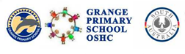 Date  Issue / Concern / Request / Information  Action Required  Actioned By Communicated to Staff Parent / Guardian Contact (1) 	Parent / Guardian Contact (2)Name:  Name:  Relationship to child:Relationship to child:Home phone:Home phone:Work phone:Work phone:Mobile phone:Mobile phone:Emergency Contact is not contactable	Medical Practitioner contactName:  Name:  Relationship to child:Phone:Home phone:Work phone:Mobile phone: